Supplementary MaterialsDirect Comparison of Chol-siRNA Polyplexes and Chol-DsiRNA Polyplexes Targeting STAT3 in a Syngeneic Murine Model of TNBCZhen Ye 2, Mai Mohamed Abdelmoaty 2,3, Stephen M. Curran 2, Shetty Ravi Dyavar 4,#, Devendra Kumar 2, Yazen Alnouti 2, Don W. Coulter 5, Anthony T. Podany 4, Rakesh K. Singh 1,6, Joseph A. Vetro 1,2,*1	Center for Drug Delivery and Nanomedicine and 2Department of Pharmaceutical Sciences, College of Pharmacy, University of Nebraska Medical Center, Omaha, Nebraska 68198, USA3	Therapeutic Chemistry Department, Pharmaceutical and Drug Industries Research Division, National Research Centre, Giza, Egypt4	Department of Pharmacy Practice, College of Pharmacy, University of Nebraska Medical Center, Omaha, Nebraska 68198, USA5	Department of Pediatrics, Division of Pediatric Hematology/Oncology, Department of Radiation Oncology, J. Bruce Henriksen Cancer Research Laboratories, University of Nebraska Medical Center, Omaha, NE 68198-2168, USA6	Department of Pathology and Microbiology, University of Nebraska Medical Center, Omaha, NE 68198-5900, USA#	Current address: Adicet Bio, Inc., 200 Constitution Dr, Menlo Park, CA, 94025*	Correspondence: jvetro@unmc.edu; Tel.: 402-559-9359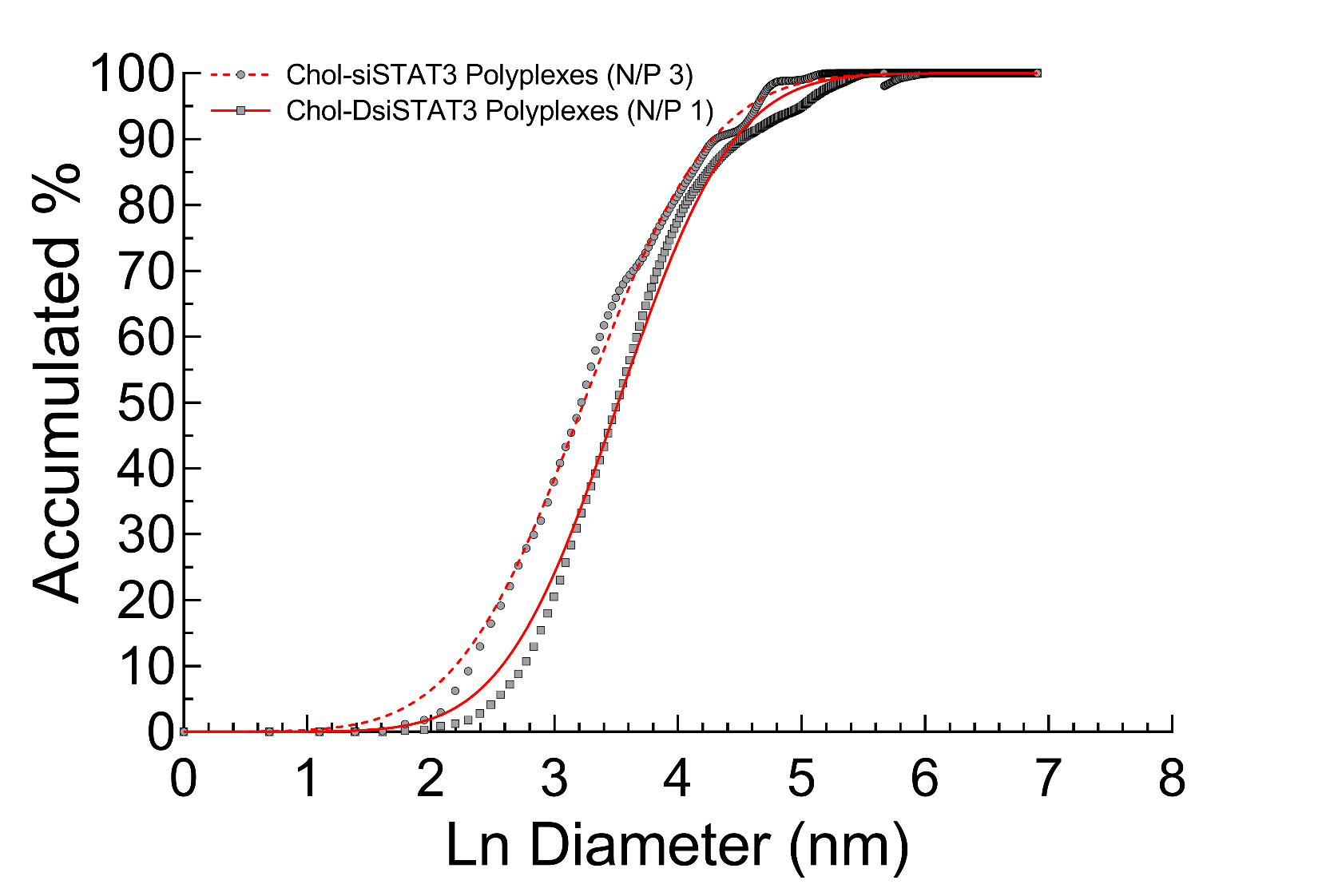 Figure S1. Representative Distributions of Chol-siCTRL Polyplex and Chol-DsiCTRL Polyplex Diameters. Average diameters of Chol-siCTRL Polyplexes and Chol-DsiCTRL Polyplexes ± SD (n=3 independent sample measurements) were determined in 0.1 M HEPES, pH 7.4 by nanoparticle tracking analysis (NTA). A plot of accumulated percent of total Chol-siRNA Polyplexes (grey circles) or Chol-DsiRNA Polyplexes (grey squares) at each diameter (y-axis) vs. ln diameter (x-axis) was then fit against a cumulative Gaussian (percent) model using GraphPad Prism 9 to determine a best-fit mean (dashed red line for Chol-siCTRL Polyplexes and solid red line for Chol-DsiCTRL Polyplexes) and standard deviation from the lognormal curve. Data for Chol-DsiCTRL Polyplexes taken from [2].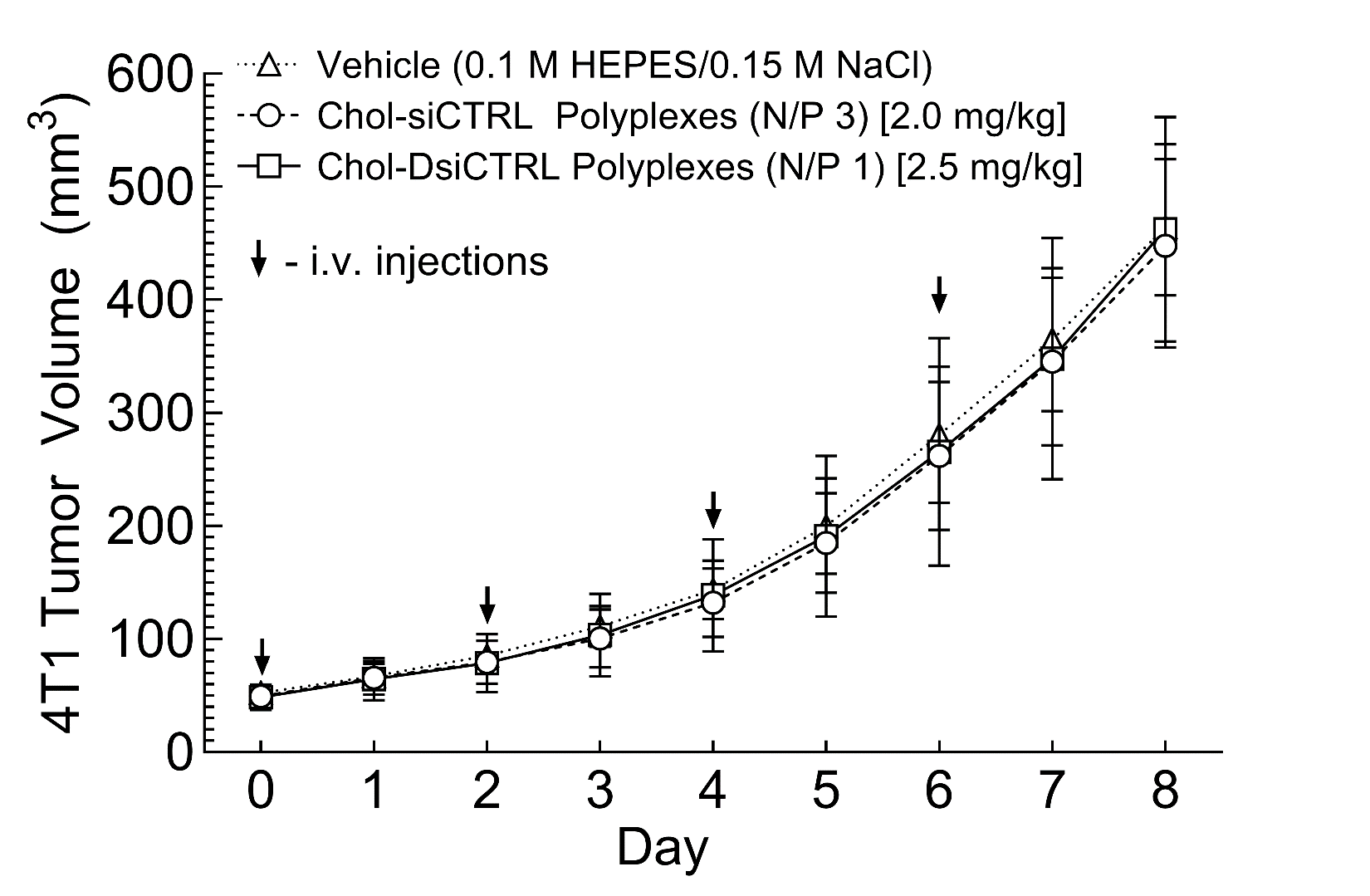 Figure S2. Effect of Inactive Chol-siCTRL Polyplexes and Chol-DsiCTRL Polyplexes on the growth of primary syngeneic murine 4T1 breast tumors after repeated i.v. treatments. Vehicle alone (white triangles) or vehicle containing an equimolar does of inactive Chol-siCTRL (white circles) or inactive Chol-DsiCTRL (white squares) complexed with PLL[30]-PEG[5K] at the indicated N/P ratio was injected into the tail veins of female BALB/c mice (black arrows) bearing a single subcutaneous 4T1 breast tumor (30 to 50 mm3). Average daily tumor volumes ±SD (n=5 mice) were then determined by 3D surface scanning and compared at each time point by Multiple t-tests. Data for Vehicle and Chol-DsiCTRL Polyplexes taken from [2].